ПРИНЯТО                                                                                УТВЕРЖДАЮ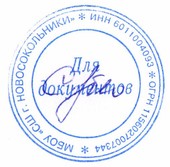 на педагогическом совете                                                     Директор  МБОУМБОУ«Средняя школа                                                          «Средняя школаг.Новосокольники»                                                                 г.Новосокольники»Протокол №_7__                                                                          _______     С.А.Кубло от «26  » апреля2024_ года                                                        Приказ №_67_	                                                                                от «_27__» апреля 2024_ годаПОЛОЖЕНИЕо порядке и формах итоговой аттестации выпускников IX    класса, обучающихся по адаптированной основной образовательной программе для детей с умственной отсталостью (интеллектуальными нарушениями)  МБОУ «СШ г.Новосокольники»  Общие положенияНастоящее положение о порядке и формах проведения итоговой аттестации обучающихся по адаптированной основной образовательной программе для детей с УО МБОУ «СШ г.Новосокольники»  разработано на основании Федерального Закона РФ № 273-ФЗ «Об образовании в Российской Федерации», на основе рекомендательного письма министерства образования РФ «О порядке проведения экзаменов по трудовому обучению выпускников специальных (коррекционных) образовательных учреждений VIII вида» от 14.03.2001 года № 29/1448-6, Письма министерства образования РФ от 03.04.2003 года № 27/2722 «Об организации работы с обучающимися, имеющими сложный дефект», Приказа министерства образования и науки РФ от 14.10.2013 года № 1145 «Об утверждении образца свидетельства об обучении и порядка его выдачи лицам с ограниченными возможностями здоровья (с различными формами умственной отсталости), не имеющим основного общего и среднего общего образования и обучающимся по адаптированным основным общеобразовательным программам»        Данное положение регулирует порядок проведения итоговой аттестации обучающихся по адаптированной основной общеобразовательной программе.       Итоговая аттестация представляет собой форму оценки степени и уровня освоения обучающимися образовательной программы.       Итоговая аттестация проводится на основе принципов объективности и независимости оценки качества подготовки обучающихся.       МБОУ «СШ г.Новосокольники»  реализует АООП программы начального общего образования и основного общего образования, которые заканчиваются итоговой аттестацией обучающихся.  Организация итоговой аттестации учащихся, обучавшихся по адаптированным  основным  образовательным программам для детей с умственной    отсталостьюИтоговая   аттестация, завершающая освоение адаптированных  основных образовательных программ для детей с умственной отсталостью, является    обязательной.       Итоговая аттестация проводится в форме экзамена по трудовому обучению выпускников IX классов. На экзамене по трудовому обучению проверяются соответствии знаний выпускников требованиям программ, глубина и прочность полученных знаний, умение их применять в практической деятельности.        К итоговой аттестации допускаются обучающиеся IX классов, не имеющие академической задолженности и в полном объеме выполнившие учебный план или индивидуальный учебный план, освоившие общеобразовательные программы по всем предметам учебного плана не ниже уровня обязательных требований, предусмотренных программой, прошедшие в полном объеме профессионально-трудовое обучение, имеющие по этой дисциплине положительную оценку за учебный год.       Допуск к итоговой аттестации обучающихся оформляется протоколом педсовета, на основании которого издается приказ по школе.         Выпускнику, заболевшему в период экзаменов, предоставляется возможность сдать пропущенный экзамен после выздоровления при наличии заявления родителей (законных представителей) и справки медицинского учреждения.          Итоговая аттестация обучающихся IX классов проводится по утвержденному директором школы расписанию, которое не позднее чем за две недели до начала экзаменационного периода доводится до сведения учителей, обучающихся и их родителей (законных представителей).         Для проведения итоговой аттестации выпускников IX классов создается экзаменационная комиссия в составе председателя и членов комиссии, которые утверждаются приказом директора. Председателем экзаменационной комиссии является директор школы или назначается заместитель директора по УВР или учитель по представлению директора. Учитель, преподающий в классе предмет, по которому проводится итоговая аттестация, не может быть председателем экзаменационной комиссии. В состав членов комиссии входят экзаменующий учитель, ассистент- экзаменатор.          В случае болезни члена аттестационной комиссии в период проведения итоговой аттестации (или отсутствия по другим уважительным причинам) ее состав может быть  изменен приказом директора школы.          Права и обязанности председателя и ассистента экзаменационной комиссии определены данным Положением     (приложение 1).          Обязанности учителя, ведущего экзамен, определены данным Положением (приложение 2).          Обязанности классного руководителя выпускного класса определены данным Положением (приложение 3). Подготовка к проведению экзаменов       Процесс подготовки к экзаменам осуществляется на протяжении всего учебного года. Обучающиеся выполняют практические контрольные работы (за триместр и учебный год) согласно программным требованиям по данному профилю трудового обучения. Работы хранятся у педагога и предъявляются членам комиссии на экзаменах. Учителя трудового обучения знакомят обучающихся с содержанием экзаменационных материалов. Занятия по трудовому обучению в выпускном классе должны предусматривать систематическое повторение ранее изученного теоретического материала. Учителем трудового обучения должны быть подготовлены материалы, инструменты, детали, заготовки, необходимые для выполнения практической экзаменационной работы.       Для обучающихся по АООП (1 вариант) разрабатываются экзаменационные билеты, в которых первым заданием выступает практическая работа. В большинстве случаев именно с нее начинается процедура экзамена (данное положение определено Письмом Минобразования РФ от 14 марта 2001 г. N 29/1448-6 «Рекомендации о порядке проведения экзаменов по трудовому обучению выпускников специальных (коррекционных) образовательных учреждений VIII вида»). Однако выполнение длительной практической работы может вызвать у отдельных обучающихся переутомление и невозможность вследствие этого успешно справиться с теоретической частью билета. В этих случаях последовательность выполнения заданий может быть изменена.        Для обучающихся по АООП (2 вариант) предлагается только практическая работа и вопросы для собеседования к ней (с вопросами обучающиеся знакомятся заранее). Следует учитывать, что не все обучающиеся способны устно ответить на поставленный экзаменационный вопрос. Часто в структуре дефекта при умственной отсталости имеются выраженные речевые нарушения, сопутствующие умственной отсталости. Для таких выпускников экзаменационные материалы должны содержать специальные приложения (разрезные пооперационные карты с текстом и графическим изображением процесса выполнения операции, речевые карты с ключевыми словами, помогающими построить связный ответ, схемы, таблицы и т.д.).Для «неговорящих» детей могут быть разработаны тестовые задания по экзаменационной практической работе. Темы тестовых заданий даются и разбираются заранее.Учителя по трудовому обучению во время подготовки к экзаменам проводят с обучающимисяповторение теоретической части программы (по профилю обучения);знакомят их с содержанием билетов и вопросов собеседования;подбирают для представления в экзаменационную комиссию изделия обучающихся, выполненные по программе в течение последнего учебного года;составляет трудовые характеристики на всех учеников выпускного класса;подготавливает мастерскую, материал, инструменты, оборудование, приспособления, чертежи, эскизы, плакаты необходимые для выполнения контрольной экзаменационной работы и устного экзамена.          Тексты письменных экзаменационных работ, вопросы и задания билетов к устному экзамену разрабатываются учителем самостоятельно с учетом содержания учебных программ по профессионально - трудовому обучению (по профилю обучения), учитывая уровень подготовки обучающихся. Экзаменационный материал рассматривается методическим советом школы, утверждается директором школы не позднее, чем за месяц до начала экзамена.           Исходя из индивидуальных возможностей обучающихся, целесообразно распределить содержание билетов условно на 3 уровня: повышенный, базовый, низкий. Вне зависимости от количественной наполняемости выпускного класса количество билетов, необходимых для экзамена, не должно быть менее 15-20. Это позволит отразить программный материал по профилю во всей его полноте. Вопросы билетов должны включать не менее 75% учебного материала.          Весь экзаменационный материал должен иметь оттиск печати школы и храниться в сейфе директора. Проведение итоговой аттестации          Для обучающихся в образовательных учреждениях умственно отсталых детей, процедура итоговой аттестации может стать фактором, отрицательно влияющим на их психофизическое здоровье. Поэтому итоговая аттестация для этих выпускников проводится в щадящих условиях, максимально ограничивающих влияние негативных факторов на состояние их здоровья.         Экзамен по трудовому обучению выпускников IX классов проводится в форме практической экзаменационной работы и устных ответов по билетам. Экзаменационный билет состоит из двух теоретических вопросов, направленных на выявление базового уровня знаний и умений, соответствующих программным требованиям. Билеты содержат теоретические вопросы и задания, включающие показ выполнения трудовых приемов.         Для выполнения экзаменационной работы каждый обучающийся получает чертеж (рисунок) объекта или задания с указанием технологических и технических требований (точность, шероховатость, количество времени, необходимого для практического выполнения (показа) профессионального приема работы.         Ha опрос каждого экзаменуемого отводится не менее 30 минут. Между практической экзаменационной работой и устным экзаменом (собеседованием) устанавливается 20 - 30 минутный перерыв.        Для ответа на практический вопрос билета обучающемуся отводится рабочее место, оснащенное оборудованием и материалом, необходимым для практического выполнения (показа) профессионального приема работы.          Перед началом работы учитель называет объект работы или задание, характеризует его назначение и кратко сообщает обучающемуся условия выполнения изделия.Инструменты и приспособления обучающийся подбирает самостоятельно.         При подготовке к ответу и во время ответа на вопросы билета, обучающиеся пользуются всей подготовленной наглядностью, инструментами, оборудованием, приспособлениями, материалами, необходимыми для теоретического ответа и практического выполнения (показа) профессионального приема работы.5.Экзамен в форме собеседования на основе выполненной практической работы       Данная форма экзамена рекомендуется для обучающихся по второму варианту АООП. Перед собеседованием экзаменуемый выполняет практическую работу.Собеседование представляет собой диалоговую форму общения выпускника и членов экзаменационной комиссии на основе выполненной практической работы. Обучающиеся, выбравшие собеседование как форму итоговой аттестации,  дают развернутый ответ по одной  из ключевых тем курса и отвечают на вопросы экзаменационной комиссии обобщающего характера.Собеседование отличается от традиционных ответов по билетам, прежде всего тем, что предполагает диалоговую форму общения («совместная беседа») выпускника и членов экзаменационной комиссии. Эта форма при умелом ее использовании позволяет наладить контакт с обучающимся, снять тревожность, создать положительный эмоциональный настрой на экзамене, обеспечить тем самым успешность выпускника. Важно, чтобы члены экзаменационной комиссии визуально и вербально поддерживали обучающегося, выражали готовность к взаимодействию в ходе экзамена, руководствовались при собеседовании, приемами эффективного слушания.Собеседование позволяет выявитьстепень владения материалом по выбранной теме,системность и целостность знаний,свободу оперирования знаниями, представленность личной позиции, понимание,умение использовать знания в практической деятельности, в стандартной и нестандартной ситуации,анализ конкретного материала с точки зрения установления причинно-следственных связей, выделения общего и частного,коммуникативность,развитость самооценки и признание достоинств и прав других людей,развитость ценностной ориентации,готовность к самостоятельному выбору профессии.Тему	для	собеседования	обучающиеся	выбирают	из	практической	части  экзаменационных билетов.6. Проведение итоговой аттестации выпускников IX классов, обучающихся на дому  Для выпускников IX классов, обучающихся на дому по состоянию здоровья, итоговая аттестация проводится в обстановке, исключающей влияние негативных  факторов	 на состояние здоровья,   в	условиях,	отвечающих  физиологически особенностям  и состоянию здоровья выпускников.       Итоговая аттестация обучающихся на дому по учебным планам для детей с легкой умственной отсталостью, а также умеренной и тяжелой умственной отсталостью, проводится в соответствии с вышеназванными документами.       Для обучающихся, не имеющих двигательных нарушений, посещающих занятия по трудовому обучению в школе по индивидуальному расписанию, экзамен сдается в соответствии с федеральными и региональными требованиями к итоговой аттестации.      Для обучающихся с незначительными двигательными нарушениями или без них, не посещающих при этом занятия по трудовому обучению в школе, а занимающихся ручным трудом, предлагается изготовление изделия своими руками.Дети – инвалиды, обучающиеся на дому, освобождаются от итоговой аттестации.Оценка результатов экзаменов         На итоговой аттестации обучающихся IX классов проверяется соответствие знаний выпускников требованиям АООП, глубина и прочность полученных знаний и практических навыков, их применение.Выполнение и результат экзаменационной работы оценивается по следующим показателям:а) умение подобрать нужный инструмент, приспособление и организовать свое рабочее место;б) умение рационально спланировать работу;в) правильность и темп выполняемых приемов ручной и механической обработки материалов; г) соответствие изделия чертежу (рисунку) и заданным техническим требованиям (время, точность, чистота обработки);д) выполнение требований техники безопасности при работе;е) глубина знаний теоретических вопросов билета и умение последовательного их изложения.Практическая часть экзамена оценивается, если выполнено более половины ее объема. Итоговая оценка по профилю трудового обучения выставляется как совокупная по результатам ответа и выполнения практической работы.	При	этом	учитываются составляющие результата образованности (Приложение 4):предметно-информационная составляющая,   деятельно-коммуникативная составляющая, ценностно-ориентационная составляющая.При выставлении итоговой отметки надлежит руководствоваться следующим:отметка за выполнение практической работы и за ответы на вопросы экзаменационных билетов выставляются по отдельности. Общая отметка выставляется с учетом годовой отметки по предмету, экзаменационной отметки и уровня фактической подготовки выпускника (качество и количество выполненных программных изделий в течение учебного года обучения);итоговая отметка «5» не может быть выставлена, если на экзамене по этому предмету выпускник получил иную оценку.           Отметки выполнения экзаменационной работы и ответов выпускников по билетам заносятся в экзаменационный протокол (Приложение 5) и классный журнал. Все протоколы экзаменов подписываются членами экзаменационной комиссии и хранятся в соответствии со сроками, предусмотренными номенклатурой дел школе.Порядок выдачи документа об окончании ОО           Лицам с ограниченными возможностями здоровья (с различными формами умственной отсталости), не имеющим основного общего и среднего общего образования и обучавшимся по адаптированным основным ообразовательным программам, выдается свидетельство об обучении по образцу и в порядке, которые устанавливаются федеральным органом исполнительной власти, осуществляющим функции по выработке государственной политики и нормативно-правовому регулированию в сфере образования.Решение о выдаче документа оформляется протоколом педсовета, на основании которого издается приказ по школе.           В соответствии с приказом Министерства образования и науки России от 14 октября 2013 года № 1145 «Об утверждении образца свидетельства об обучении и порядка его выдачи лицам с ограниченными возможностями здоровья (с различными формами умственной отсталости), не имеющим основного общего и среднего общего образования и обучающимся по адаптированным основным общеобразовательным программам» утвержден образец свидетельства об обучении и порядок его выдачи лицам с ОВЗ (с различными формами умственной отсталости), согласно которому свидетельство выдается выпускникам в связи с завершением ими обучения.Приложение 1ИНСТРУКЦИЯ ПРЕДСЕДАТЕЛЯ ЭКЗАМЕНАЦИОННОЙ КОМИССИИПредседатель экзаменационной комиссии обязан:за час до начала экзамена проверить готовность помещения к проведению экзамена;принять у классного руководителя списки обучающихся, допущенных к экзамену;принять у директора экзаменационный материал по данному профилю (билеты, номера к билетам, протокол, бумагу, документы на освобождение от экзамена (классный  журнал).за 15 минут до начала экзамена проверить явку всех членов комиссии, в случае неявки информировать об этом директора школы.напомнить всем членам комиссии порядок проведения экзамена, требования к выставлению отметок, права и обязанности членов комиссии.-     во время экзамена:вести экзамен согласно настоящего Положенияпредоставлять слово членам экзаменационной	комиссии,  желающим задать экзаменуемым вопросы;устанавливать перерыв (если такой необходим).-     после проведения экзаменаруководить обсуждением отметок обучающихся;контролировать правильность ведения	протокола	экзамена,  объективность выставления  отметок;объявлять обучающимся результаты экзаменов и итоговую отметку;сдать все материалы по проведенному экзамену в учебную часть (протокол экзамена за подписью всех членов экзаменационной комиссии, экзаменационный материал, черновики и чистовики ответов обучающихся).готовить аналитическую справку об итогах аттестации выпускников.выступить на педагогическом совете об итогах аттестации выпускников.ИНСТРУКЦИЯ АССИСТЕНТА ЭКЗАМЕНАЦИИОННОЙ КОМИССИИАссистент экзаменационной комиссии обязан-     до начала экзаменаприбыть в школу за 30 минут до начала экзамена;разложить экзаменационный материал (билеты, бумагу, принадлежности и т.д.).-      во время экзаменаследить за соблюдением дисциплины во время проведения экзамена;наблюдать за ходом выполнения практической работы и учитывать правильность набора инструментов (приспособлений), организации рабочего места, приемов и правильность выбора последовательности выполнения задания, выполнение требований техники безопасности;участвовать в опросе обучающихся (задавать вопросы с целью выявления уровня усвоения учебной программы).-     по окончании экзаменаучаствовать в обсуждении отметок обучающихся;расписаться в протоколе оценки учебно-трудовой деятельности;участвовать в подготовке аналитической справки об итогах аттестации выпускников;участвовать в подготовке к педагогическому совету об итогах аттестации по трудовому обучению данного профиля.Приложение 2ИНСТРУКЦИЯ  УЧИТЕЛЯ,    ВЕДУЩЕГО    ЭКЗАМЕНУчитель, ведущий экзамен, обязан   прибыть в школу за 30 минут до начала экзамена;-    до начала экзаменапроверить готовность помещения для проведения экзамена;проверить наличие материалов, заготовок, инструментов, учебных пособий, чертежей, рисунков и пр. для проведения экзамена;проверить явку обучающихся на экзамен, в случае неявки кого-то из выпускников, выявить причину его отсутствия.-      во время экзаменаопределять  рабочее место экзаменуемым для проведения практической части; следить за выполнением техники безопасности при практической работе;создавать оптимальный деловой и доброжелательный микроклимат во время       проведения экзамена;участвовать в опросе обучающихся.-     по окончании экзамена:участвовать в обсуждении и выставлении экзаменационной отметки;выставлять экзаменационные и итоговые отметки в протокол экзамена, классный журнал.готовит и сдает заместителю директора по УВР анализ экзаменационных    практических работ и устных ответов обучающихсяучаствует в подготовке к педагогическому совету об итогах итоговой аттестации по профилю трудового обучения.Приложение 3ИНСТРУКЦИЯ КЛАССНОГО РУКОВОДИТЕЛЯ ПО ПОДГОТОВКЕ УЧАЩИХСЯ, ОБУЧАЮЩИХСЯ ПО АООП ДЛЯ ДЕТЕЙ С УО К  ИТОГОВОЙАТТЕСТАЦИИПри подготовке к итоговой аттестацииследит за успеваемостью и посещаемостью обучающихся в ходе повторения изучаемого материала;оказывает помощь учителям трудового обучения по организации индивидуальных консультаций обучающихся;знакомит обучающихся и их родителей (законных представителей) с порядком подготовки и проведения экзамена участвует в подготовке и проведении педагогического совета о допуске обучающихся к экзаменам;собирает данные для оформления свидетельств об окончании ОО в установленном порядке.До начала экзаменаобязан явиться за час до начала экзамена;обеспечить явку всех экзаменующих на экзамен в определенном порядке, в случае неявки информировать об этом директора ОО;сдает председателю аттестационной комиссии сведения об обучающихся, допущенных экзаменам в установленной форме.Во время экзаменаследит за дисциплиной во время прохождения итоговой аттестации;создает	оптимальный	деловой	и	доброжелательный	микроклимат	в	детском коллективе;может присутствовать на экзамене (с разрешения председателя экзаменационной комиссии)в	целях	оказания	психологической	поддержки	обучающимся	с	серьезными психическими и эмоциональными нарушениями;организует обучающихся во время перерыва.По окончании экзаменаучаствует в подготовке педагогического совета об итогах аттестации по трудовому обучению;проводит классное собрание по подведению итогов проведения экзаменов;заполняет	и	сдает	заместителю	директора	по	учебно-воспитательной	работе документацию согласно должностной инструкции классного руководителя.Приложение 4ПРОТОКОЛэкзамена по технологии по адаптированной основной общеобразовательной программе для обучающихся с умственной отсталостью (интеллектуальными нарушениями)МБОУ «СШ г.Новосокольники»  Предмет: технологияДата проведения экзамена ____________ Время начала экзамена Время окончания экзаменаНа экзамен явились допущенные к нему ______человек.	Не явилось_______   человекСостав экзаменационной комиссии:Председатель_______________________________________________________________Заместитель председателя______________________________________________________                                                                                                          Члены экзаменационной комиссииЭкзаменационная комиссия оценила учебно-трудовую подготовленность выпускников и вынесла следующие рекомендации:Примечания:Запись о случаях нарушения порядка проведения экзамена и решение экзаменационной комиссии:Получили:Дата внесения отметок в протокол: «_____»	______20 г. Подписи членов экзаменационной комиссии:Председатель экзаменационной комиссии  ___	/	 ______________Заместитель председателя комиссии		 		/______________Члены экзаменационной комиссии	 	/  _____________ 	/ ______________№п/пФИОвыпускникаТема работы,вариант, № взятого билетаЭкзаменационнаяоценкаЭкзаменационнаяоценкаГодоваяотметкаИтоговая отметк а№п/пФИОвыпускникаТема работы,вариант, № взятого билетапрактическая работаустныйответГодоваяотметкаИтоговая отметк а12экзаменэкзаменэкзаменэкзаменэкзаменитогитогитогитогитоготметкакол-во%У%К%отметкакол-во%У%К%«5»«5»«4»«4»«3»«3»«2»«2»